Landgraf-Leuchtenberg-Realschule       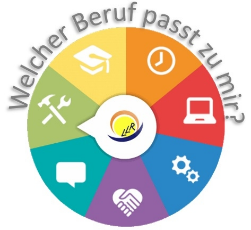 Staatliche Realschule OsterhofenGesamteindruck des Praktikanten:							++     +       0       	 -       --Höflichkeit										Pünktlichkeit									Zuverlässigkeit					 				Hilfsbereitschaft									Selbstständigkeit									Gewissenhaftigkeit								Einsatzbereitschaft								Teamfähigkeit									Interesse am Beruf								Interesse am Unternehmen			 				…………………………………………………………………Ort, Datum____________________________________	       	____________________________________Ausbilder*in						Praktikant*in++ sehr gut	       + gut   	     0 durchschnittlich	        - verbesserungswürdig   	    - - schlecht